Quem és tu na Web?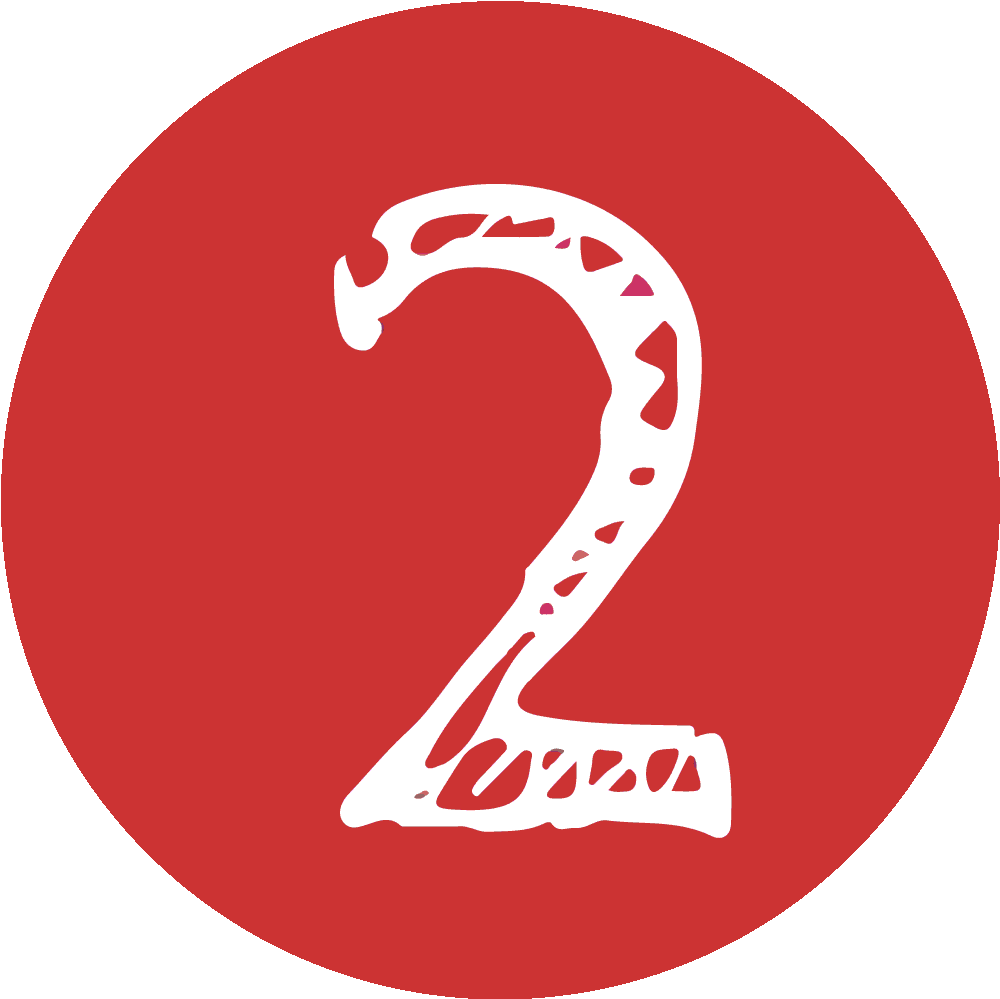 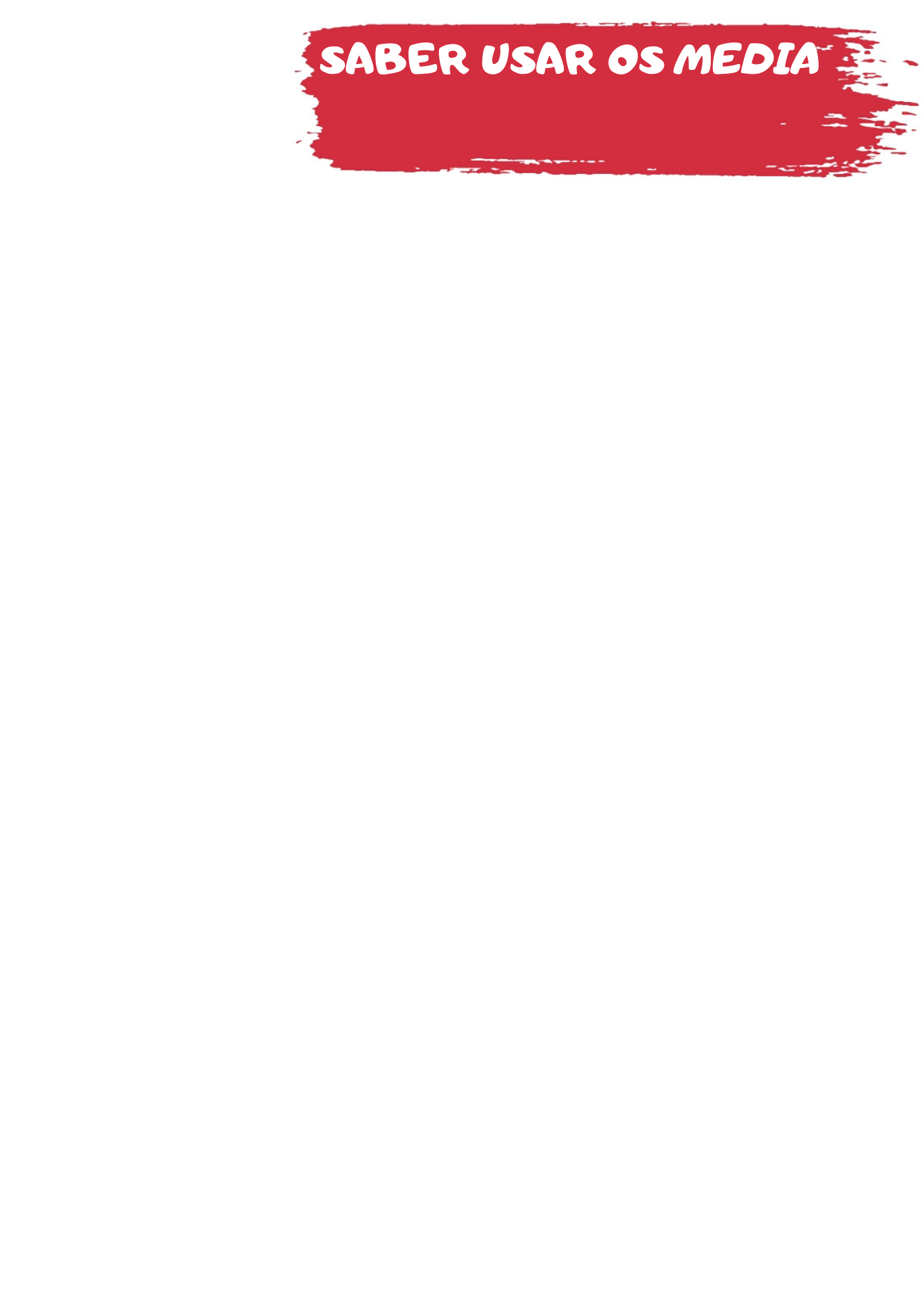 QUESTÕESRESPOSTASQual é a mensagem?Quem a escreveu?A que audiência se dirige?Como está construída?Qual é o objetivo por detrás dessa construção?Em que contexto foi criada?Quem beneficia da criação deste media?Como a interpretará a audiência?E tu como a interpretas?Poderia ser diferente?O que falta?Trata -se de um facto ou de ficção?Quais são os factos presentes na notícia?O meio utilizado para comunicar a informação – entrevista, imagens, música, etc. – está adequado à mensagem?Qual é o papel do narrador, de outras personagens, na difusão da informação?